جمهورية العراق                                                    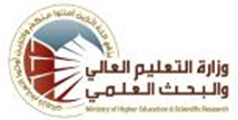 وزارة التعليم العالي والبحث العلمي لجنة العمداء للتخصصات الادارية والاقتصاديةاللجنة القطاعية الادارية مناهج الدراسة الجامعية (البكالوريوس) لاقسام الادارة العامة في الجامعات الادارية الحكومية والكليات الاهلية للعام الدراسي 2018-2019ومابعده (على وفق النظام الفصلي )اسم المادة بالعربيةالعلاقات العامةالعلاقات العامةالعلاقات العامةاسم المادة بالانكليزيةPublic RelationsPublic RelationsPublic Relationsالمرحلة الدراسيةالثانيةالفصل الدراسيالثانيعدد الساعات الاسبوعيةالنظريةالعمليةمجموع الساعاتعدد الساعات الاسبوعية3-3الكتاب المعتمدالمؤلف / المؤلفون المفرداتالمفرداتالمفرداتالاسبوعالاولمفهوم واهمية العلاقاتمفهوم واهمية العلاقاتمفهوم واهمية العلاقاتالثانيتنظيم العلاقات العامةتنظيم العلاقات العامةتنظيم العلاقات العامةالثالثبحوث العلاقات العامةبحوث العلاقات العامةبحوث العلاقات العامةالرابعالتخطيط في العلاقات العامةالتخطيط في العلاقات العامةالتخطيط في العلاقات العامةالخامسالاتصالاتالاتصالاتالاتصالاتالسادسوسائل الاتصال في العلاقات العامةوسائل الاتصال في العلاقات العامةوسائل الاتصال في العلاقات العامةالسابعالعلاقات مع جماهير المنشأةالعلاقات مع جماهير المنشأةالعلاقات مع جماهير المنشأةالثامنادارة الازماتادارة الازماتادارة الازماتالتاسعالتقييم في العلاقات العامةالتقييم في العلاقات العامةالتقييم في العلاقات العامةالعاشرالرأي العام والاتجاهاتالرأي العام والاتجاهاتالرأي العام والاتجاهاتالحادي عشرالعلاقات العامة في الاجهزة الحكوميةالعلاقات العامة في الاجهزة الحكوميةالعلاقات العامة في الاجهزة الحكوميةالثاني عشرالبروتوكول الدبلوماسي والاجتماعيالبروتوكول الدبلوماسي والاجتماعيالبروتوكول الدبلوماسي والاجتماعيالثالث عشرالعلاقات العامة عبر الانترنيتالعلاقات العامة عبر الانترنيتالعلاقات العامة عبر الانترنيتالرابع عشرنظم معلومات العلاقات العامةنظم معلومات العلاقات العامةنظم معلومات العلاقات العامةالخامس عشرالعلاقات الدوليةالعلاقات الدوليةالعلاقات الدولية